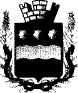 Администрация города Благовещенска                        Амурской области                   ПОСТАНОВЛЕНИЕ  04.05.2016		                                                        	                         № 1353                               г. БлаговещенскО внесенииизмененийв административный регламентадминистрации города Благовещенска «Выдача разрешения на перевозку крупногабаритного и (или) тяжеловесного груза по автомобильным дорогам города Благовещенска», утвержденный постановлением администрации города Благовещенска от 21.06.2013 № 3248	В целях приведения в соответствие действующему законодательству Российской Федерациипостановляю:1.Внести в административный регламент администрации города Благовещенска «Выдача разрешения на перевозку крупногабаритного и (или) тяжеловесного груза по автомобильным дорогам города Благовещенска», утвержденный постановлением администрации города Благовещенска от 21.06.2013 № 3248, следующие изменения:1.1. Раздел II «Стандарт предоставления муниципальной услуги» дополнить пунктами2.11.8, 2.11.9следующего содержания:«2.11.8 Для беспрепятственного получения услуги в управлении жилищно-коммунального хозяйства администрации города Благовещенска (далее - Управление) по адресу: г. Благовещенск, ул. Б. Хмельницкого, 8 инвалидам (включая инвалидов, использующих кресла-коляски и собак-проводников) обеспечены следующие условия:- сопровождение инвалидов, имеющих стойкие расстройства функции зрения и самостоятельного передвижения, и оказания им помощи в здании Управления;- допуск собаки-проводника в здание Управления в котором предоставляется услуга, при наличии документа, подтверждающего ее специальное обучение и выдаваемого по форме и в порядке, которые определяются федеральным органом исполнительной власти, осуществляющим функции по выработке и реализации государственнойполитики и нормативно-правовому регулированию в сфере социальной защиты населения;- оказание инвалидам помощи в преодолении барьеров, мешающих получению ими услуг наравне с другими лицами.». «2.11.9Для беспрепятственного получения услуги на базе муниципального автономного учреждения «Многофункциональный центр предоставления государственных и муниципальных услуг» по адресам: г. Благовещенск, ул. 50 лет Октября, 6/1, ул. 50 лет Октября, 8/2 инвалидам (включая инвалидов, использующих кресла-коляски и собак-проводников) обеспечены следующие условия:	- помещения МФЦ, предназначенные для работы с заявителями, располагаются на нижних этажах зданий и имеют отдельный вход;	- в МФЦ организуется бесплатный туалет для посетителей, в том числе туалет, предназначенный для инвалидов;	- беспрепятственный доступ к объектам МФЦ, в которых предоставляется услуга;	- возможность самостоятельного передвижения по территории, на которой расположены объекты МФЦ, входа в такие объекты и выхода из них;	- сопровождение инвалидов, имеющих стойкие расстройства функции зрения и самостоятельного передвижения, и оказание им помощи на объектах  МФЦ;	- надлежащее размещение оборудования и носителей информации, необходимых для обеспечения беспрепятственного доступа инвалидов к объектам МФЦ в которых предоставляется услуга, с учетом ограничений их жизнедеятельности;	- дублирование необходимой для инвалидов звуковой и зрительной информации, допуск сурдопереводчика и тифлосурдопереводчика;	- допуск собаки-проводника на объекты МФЦ в которых предоставляется услуга,  при наличии документа, подтверждающего ее специальное обучение и выдаваемого по форме и в порядке, которые определяются федеральным органом исполнительной власти, осуществляющим функции по выработке и реализации государственной политики и нормативно-правовому регулированию в сфере социальной защиты населения;	- оказание инвалидам помощи в преодолении барьеров, мешающих получению ими услуг наравне с другими лицами.».        1.2. Пункт 2.13.2. изложить в новой редакции: «2.13.2 Управление осуществляет прием получателей муниципальной услуги в соответствии со следующим распорядком:- понедельник - пятница (кроме нерабочих, праздничных дней):с 9.00 до 13.00 и с 14.00 до 18.00;- технический перерыв - с 11.00 до 11.15 и с 16.00 до 16.15;- суббота, воскресенье - выходные.Телефон начальника Управления: (4162)66-18-61.Телефон специалистов Управления: (4162)66-18-74.Факс Управления: (4162)66-18-65.Почтовый адрес: 675000, Амурская область, г. Благовещенск,                         ул. Б. Хмельницкого, 8, каб. 35.Электронный адрес: blag.atk@mail.ru».2. Настоящее постановление вступает в силу со дня опубликования в газете «Благовещенск» и подлежит размещению на официальном сайте администрации города Благовещенскав сети «Интернет».3. Контроль за исполнением настоящего постановления возложить на первого заместителя мэра города Благовещенска В.А.Константинова.Мэр города Благовещенска                                                         В.С.Калита